                 JEDILNIK ŠOLA      5. – 9. oktober  2020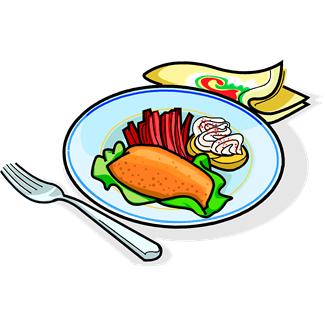 PONEDELJEK                                                         TOREKSREDA ČETRTEKPETEK                                                                                         DOBER TEK!           ALERGENIMalica:PRAŽENI OVSENI KOSMIČI S KOŠČKI ČOKOLADE, MLEKO, JABOLKAMLEKO, OREŠKIKosilo:BORANJA, KROMPIR V KOSIH, BANANA, SOKZELENA, GLUTEN, JAJCAMalica:KRUH VESELKO, MASLO, MED, KAKAVGLUTEN, MLEKOZdrava šola:GROZDJEKosilo:PREŽGANKA, PURANJE REZINICE V OMAKI, AJDOVA KAŠA Z ZELENJAVO, SOKGLUTEN, JAJCAMalica:BIO PICA ŠTRUČKA, SADNI ČAJ, MANDARINEGLUTEN, MLEKOKosilo:BUČNA KREMNA JUHA, GRATINIRANE TESTENINE S SKUTO, SOKGLUTEN, JAJCA, MLEKOMalica:PIRINA BOMBETA, SKUTA S PODLOŽENIM SADJEMGLUTEN, MLEKOZdrava šola:HRUŠKEKosilo:KOSTNA JUHA Z ZAKUHO, TELEČJA RIŽOTA, ZELENA SOLATA, SOKZELENA, GLUTEN, JAJCAMalica:ZRNAT KRUH, TUNIN NAMAZ, SVEŽA PAPRIKA, ŠIPKOV ČAJ, MEŠANO SADJEGLUTEN, MLEKO, RIBEKosilo:KOSMIČEVA JUHA, ZELENJAVNI POLPETI, PIRE KROMPIR, MOTOVILEC, SOKGLUTEN, JAJCA, MLEKO